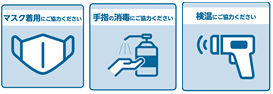 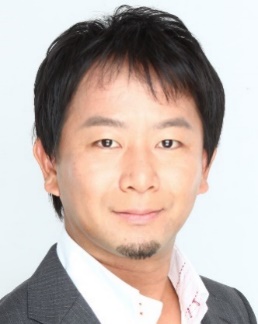 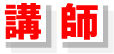 ※ご記入いただいた情報は、当会からの各種連絡・情報提供のために利用するほか、セミナー参加者の実態調査・分析のために利用することがあります。事業所名TELFAX所在地受講者氏名（何名でも可）メールアドレスオンライン受講希望の方は　　　　必ずご記入ください)＠受講方法□に✔をご記入ください□１．会場で受講□２．オンライン受講